JUJU v Řícmanicích1.10. 2022 Dětská jezdecká škola Organizační tým: Pořadatel: Dětská jezdecká škola ŘícmaniceOrganizátoři: Katka JurdováHlavní rozhodčí: Petra HorkáŘeditel závodů: Petr PaděraVeterinární dozor: MVDr. Vratislav Pitr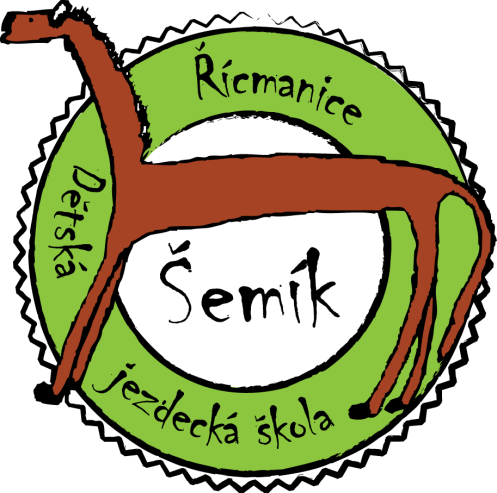 Prezentace:9:00 – 9:30 – platby, odevzdání průkazů koníKůň musí mít vyšetření pro přesun a očkování dle platných veterinárních podmínek pro rok 2022.Upozorňujeme všechny soutěžící, že z organizačních důvodů nelze akceptovat pozdní příchody!9:30 – Začátek soutěží: Trail ze země - TJUJU = Jen Úplně Jednoduché Úlohy pro začínající jezdce bez licence.Povolená westernová i anglická výstroj. Rozhodčí bude hodnotit hlavně jezdce – pobídky, sed, vedení koně.Kategorie:T – Trpaslíci – začínající děti 2–8 let s vodičem/doprovodem (krok)	Z – Začátečníci – začínající jezdci bez vodiče (krok, klus)P – Pokročilí – pokročilejší jezdci (krok, klus, cval)Nelze kombinovat soutěže T, Z a P (tzn. Nemůžete se nahlásit do více kategorií, pokud se např. nahlásíte do Trail Z, nemůžete už jet jiné disciplíny v trpaslících nebo pokročilých).Disciplíny:Trail ze země (překážková jízda, kůň na ruce) T, Z, PTrail (překážková jízda) T, Z, PWestern Horsemanship (předvedení koně v úloze) T, Z, P Western Pleasure (jízda ve skupině) Z, PParkur (skoky do 70 cm) PNočníčková (ve skupině – rychlé sesedání a nasedání na koně) Z+PStake Race (vlajkovaná, na rychlost) P Freestyle (kostýmová jízda na hudbu – jednotlivci i skupiny) Z+PPoplatky (splatné na místě):Mládež i dospělí: 300kč/disc.Diváci vstupné dobrovolnéPřihlášky písemně do 18.9. 2022Hlásit se můžete přes: http://www.koneakce.cz/Pokud se zaplní kapacita závodů dříve, nebude možné se dále nahlásit.Po uzávěrce se nelze dohlašovat a měnit soutěže!E-mail: nakonich@email.czTel: 604 695 871 – Ing. Katka JurdováVíce info a mapka: www.nakonich.czObčerstvení v areálu zajištěno.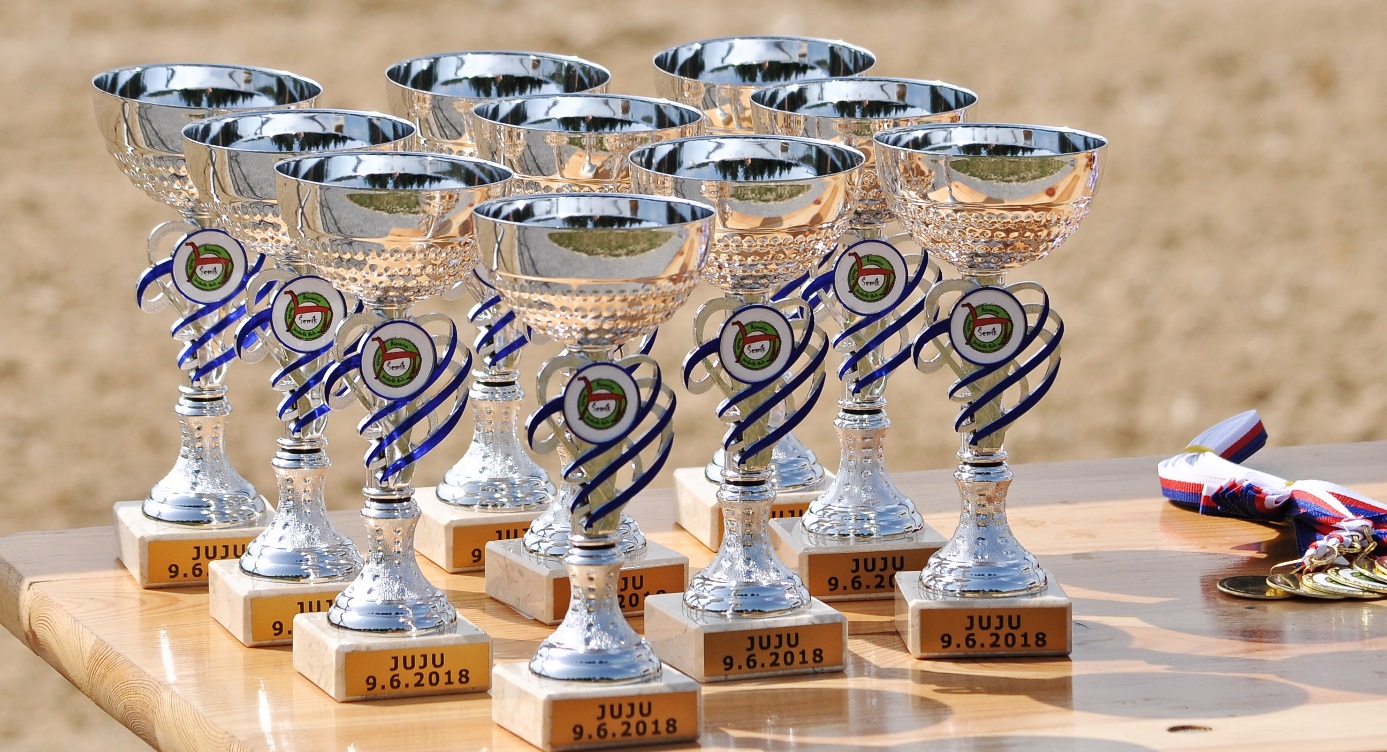 Srdečně Vás zveDětská jezdecká škola Řícmanicewww.nakonich.cz